Petek,  3. 4. 2020  (8.raz.,4. in 5. sk.)Rešitve nalog iz DZ str. 51: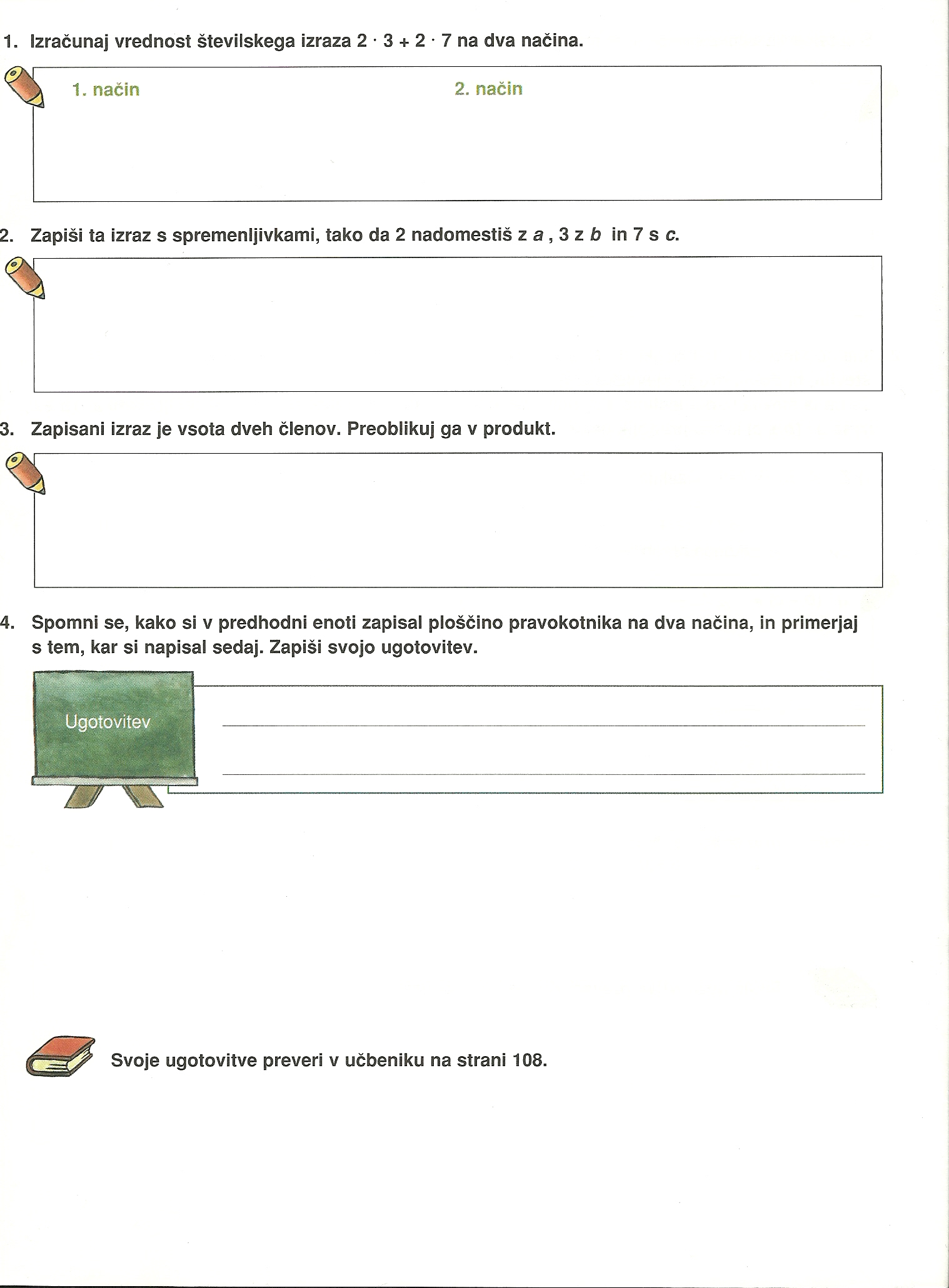 Zapis v zvezek:                    Šolska vaja1. Učb. str. 96 / 12.  Učb. str. 96 / 23.  Učb. str. 96 / 3